Line SymmetryLine SymmetryLine SymmetryAdd the number of squares specified so that the lines shown are all lines of symmetryAdd the number of squares specified so that the lines shown are all lines of symmetryAdd the number of squares specified so that the lines shown are all lines of symmetry(a)(b)(c)Add one square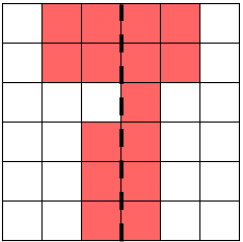 Add two squares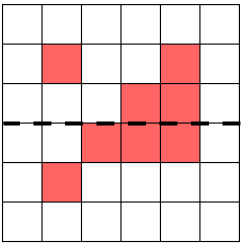 Add three squares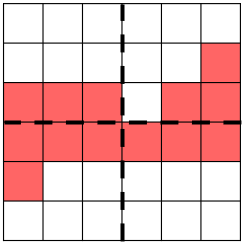 (d)(e)(f)Add two squares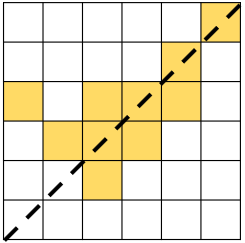 Add three squares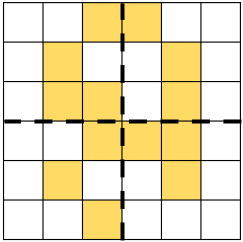 Add two squares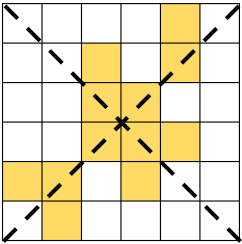 (g)(h)(i)Add four squares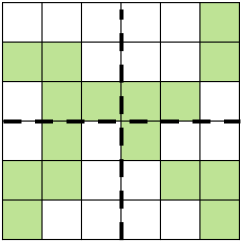 Add two squares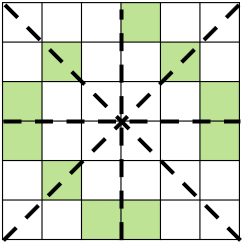 Add three squares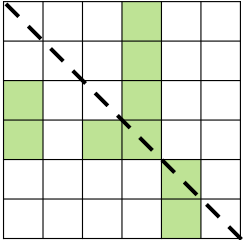 (j)(k)(l)Add three squares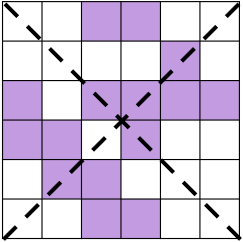 Add four squares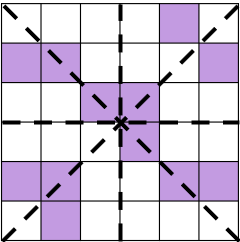 Add four squares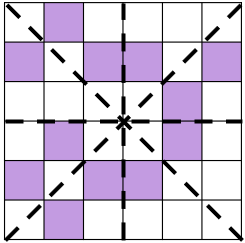 